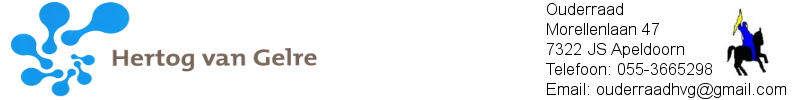 Jaarverslag Ouderraad Hertog van Gelre 2019-2020InleidendVoor u ligt het jaarverslag van de Ouderraad van de Hertog van Gelre. De Ouderraad bestaat uit een groep ouders, die samen met enkele leerkrachten diverse activiteiten organiseert voor alle leerlingen van de Hertog van Gelre. Dit wordt mogelijk gemaakt door de vrijwillige bijdrage van de ouders van de leerlingen. In dit verslag vindt u achtereenvolgens een overzicht van de activiteiten die zijn georganiseerd, een overzicht van de samenstelling van de OR; de begroting en het financieel verslag met een korte toelichting. Activiteiten Schoolreisje: 	eind september zijn alle klassen op schoolreisje geweest. Beerze Bulten, Hof van Eckberge, Burgers Zoo, Slagharen en Skyzone waren dit jaar de bestemmingen van de groepen. In de bus werd voor alle leerlingen voor een versnapering en wat drinken gezorgd en ter plaatse kregen de leerlingen ook wat (warms) te eten en te drinken. Voor het schoolreisje wordt een aparte bijdrage betaald door de ouders. De OR organiseert alle reisjes, de verzorging en het busvervoer. Sinterklaas: 	Met hulp van een flink aantal ouders is de school versierd en zijn de schoencadeautjes met de hand ingepakt voor alle leerlingen. Groep 1 t/m 4 kreeg een traploper en groep 5 t/m 8 een stuiterbal in de schoen. Voor alle leerlingen was er ook wat lekkers. Op de dag van de viering zelf leek het er even op dat de Sint en zijn Pieten te laat zouden komen, maar 	gelukkig kon het feest toch doorgaan. De onderbouw kreeg een spelletje (Springende Apen) en voor de bovenbouw was door de leerkrachten een klassencadeau uitgezocht. Kerst: 		De Sinterklaasversiering was nog niet opgeruimd, of de Kerstsfeer werd al weer in de school gebracht. Ook daarvoor heeft de OR hulp gehad van een aantal ouders. Voor de Kerstlunch was dit jaar gekozen voor een versgebakken pizza van Viva la Pizza die op het schoolplein werd bereid. Dit werd door de leerlingen goed ontvangen! Daarnaast stonden er aanvullend borden met vers gesneden rauwkost in alle klassen, ook dat ging er goed in.  Carnaval: 	Tijdens Carnaval werden alle leerlingen getrakteerd op wat lekkers en drinken. De OR heeft nieuwe schminck aangeschaft om leerlingen te kunnen schmincken op de dag zelf. Heropening school:	Om te vieren dat de leerlingen na de lockdown ivm Corona weer naar school konden, stond er op vrijdagmiddag aan het eind van de eerste week een ijscokar van Talamini. Het schoolplein was versierd met slingers. De groepen mochten om de beurt een ijsje bestellen bij de kar en die buiten in het zonnetje opeten. Afscheid groep 8:	De groepen 8 hebben op school een afscheidsfeestje gevierd met hun eigen leerkracht, zonder ouders dit jaar ivm Corona. Op het schoolplein hebben leden van de OR hamburgers staan bakken, waar de leerlingen vervolgens zelf broodjes mee konden samenstellen. Voor de aansluitende filmavond werd er voor extra drinken en popcorn gezorgd. De overige activiteiten op de jaarplanning zijn afgelast vanwege Corona. Samenstelling Ouderraad Daniëlle de Baar treedt af als voorzitter en wordt opgevolgd door Marije Jansen. Simone Wirtz treedt af als secretaris en wordt opgevolgd door Judith Volker. Simone blijft wel als lid deel uitmaken van de OR. Paula Koldenhof stopt na drie jaar deelname. De OR bedankt Daniëlle, Simone (in de functie van secretaris) en Paula voor hun inspanning en de gezelligheid van de afgelopen jaren. Voor 2020-2021 is de samenstelling als volgt: Marlise BisselingMarije Jansen - voorzitterKarin van der PluijmDianne RahawemanLeonie RensinkIlona Sinnige-VisserRoos TopleyAdriaan Volker - penningmeesterJudith Volker - secretarisSimone WirtzVanuit het team van de Hertog van Gelre zijn juf Mirjam en juf Marijn aangesloten bij de OR. Financieel overzichtIn onderstaande tabel staan de begrotingen en de financiële eindsituatie van de afgelopen twee jaar. Het overzicht van 2018-2019 is hierin ook opgenomen, omdat na dat jaar de ouderbijdrage met 2,50 euro is toegenomen in lijn met het beleid van de Stichting Veluwse Onderwijsgroep. Vanwege de Corona-crisis zijn de activiteiten vanaf maart grotendeels komen te vervallen. Waar mogelijk zijn aan het eind van het jaar Corona-proof alternatieven gezocht. Desondanks is er geen restant, omdat de vrijwillige ouderbijdrage dit jaar lager is uitgevallen. De redenen daarvoor zijn bij de OR niet bekend. Een exacte specificatie van de uitgaven per activiteit is in Excel-format op aanvraag beschikbaar. Beschouwing en vooruitblikHet afgelopen jaar hebben zowel de directie van de Hertog van Gelre als de OR zelf ingezet op het werven van extra leden. Daar zal ook komend jaar aandacht aan worden besteed. Vele handen maken tenslotte licht werk. Middels berichten in de nieuwsbrief worden ouders op de hoogte gehouden van de georganiseerde activiteiten. Het komende jaar zal de OR in gaan zetten op het voortzetten van de bestaande activiteiten, extra aandacht besteden aan verslaglegging en het up to date brengen van de draaiboeken per activiteit. Tenslotte wordt er vanuit de school het komende jaar ingezet op het vergroten van de ouderbetrokkenheid. In samenwerking met de MR zal de OR zich daar ook op richten.  Heeft u vragen naar aanleiding van dit verslag, neem dan contact op met de ouderraad via ouderraadhvg@gmail.com. Namens de OR, Marije Jansen